2021-2022 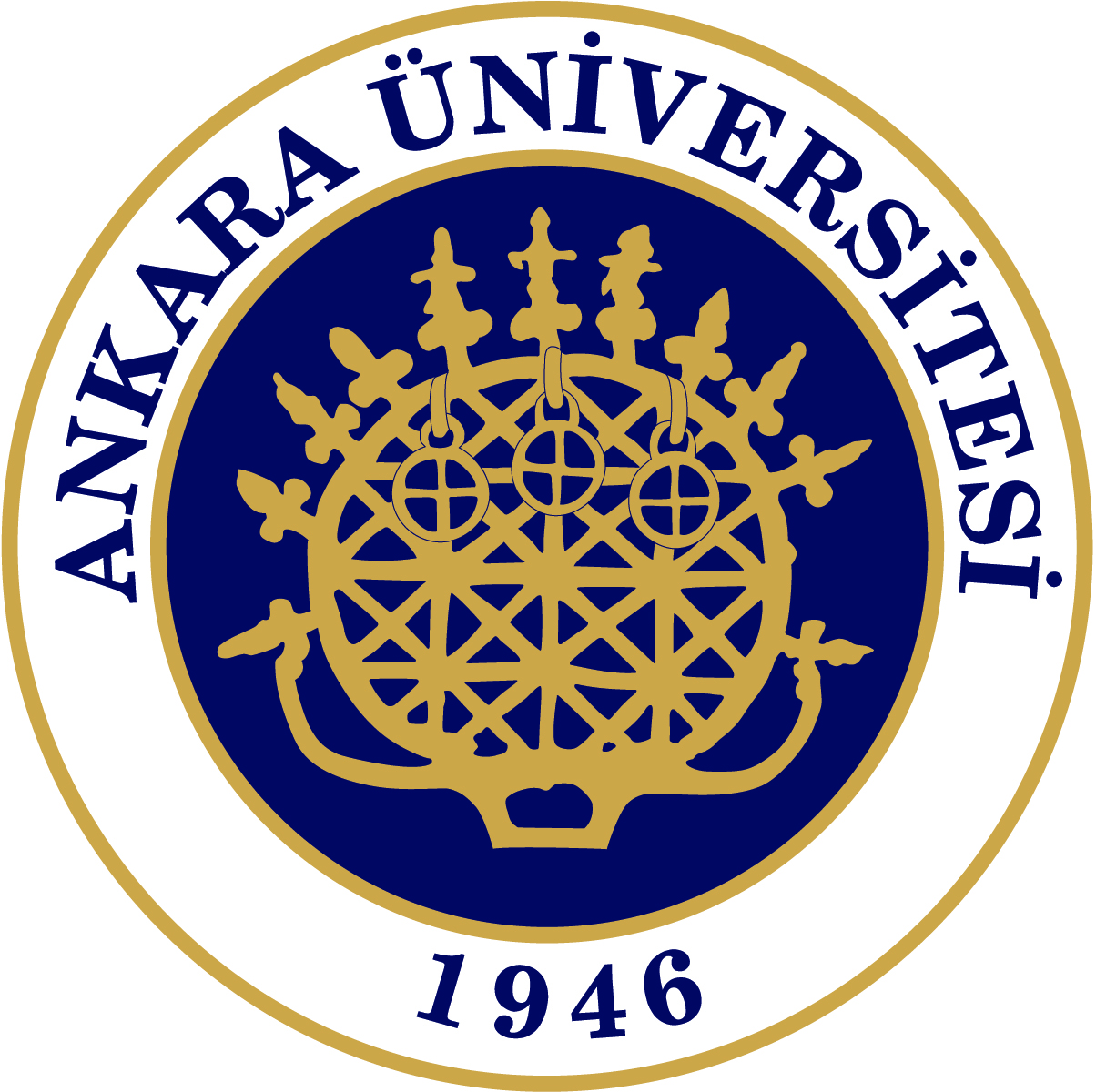 SPRING TERMLEVEL 1 REPEATPROGRESS TEST 211 May 2022 WednesdaySession 1 (Listening & Use of Eng.): 10.00-10.45Session 2 (Reading): 11.00-11.45L1R Progress Test 2 scope includes all the materials covered until and including 29 April 2022:Roadmap A2+ Student’s Book Modules: 3-10 (including page 85)Roadmap A2+ Workbook Modules: 3-10 (including page 63)Roadmap B1 Student’s Book Modules: 1-6d (including page 53) (!omit 6c)Roadmap B1 Workbook Modules: 1-6d (including page 37) (!omit 6c)Handouts / PPTsWriting Handouts (Linkers)Extra: Forms of otherTime clause (future)Relative clause (where)Reduction of time clausesNoun clauses